REFLEXION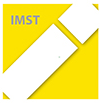 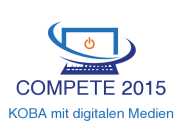 Projektname:COMPETE 2015KOBA mit digitalen MedienCOMPETE 2015KOBA mit digitalen MedienCOMPETE 2015KOBA mit digitalen MedienKlasse/Schulstufe:111Unterrichtsgegenstand:WKU WirtschaftskundeWKU WirtschaftskundeWKU WirtschaftskundeUnterrichtsthema:Grundbegriffe der WirtschaftGrundbegriffe der WirtschaftGrundbegriffe der WirtschaftDatum der Unterrichtseinheit:5. November 20115. November 20115. November 2011Dauer der Unterrichtseinheit:50 Minuten50 Minuten50 MinutenLehrkraft:Sonja LEISTER-TAUCHER, BEdSonja LEISTER-TAUCHER, BEdSonja LEISTER-TAUCHER, BEdEingesetztes Medium:PC und InternetPC und InternetPC und InternetBeobachtung durch L:Beobachtung durch L:Beobachtung durch L:Beobachtung durch L:Haltungen, Emotionen der S während der UE:Durchwegs sehr positive Haltung, SchülerInnen gehen spielerisch mit dem Medium um.Durchwegs sehr positive Haltung, SchülerInnen gehen spielerisch mit dem Medium um.Durchwegs sehr positive Haltung, SchülerInnen gehen spielerisch mit dem Medium um.Was hat sich beim L/S-Verhältnis durch diese Aktivität verändert?nichts – es war vorher bereits ausgesprochen positivnichts – es war vorher bereits ausgesprochen positivnichts – es war vorher bereits ausgesprochen positivWelche Kompetenzen haben die S erworben?Umgang mit einem unbekannten EDV-Programm, Herstellung von sinnvollen Verbindungen (Begriffe aus der Wirtschaft), persönlich: Umgang mit einem technischen Problem  Lösungskompetenz, gemeinsam mit der LehrpersonUmgang mit einem unbekannten EDV-Programm, Herstellung von sinnvollen Verbindungen (Begriffe aus der Wirtschaft), persönlich: Umgang mit einem technischen Problem  Lösungskompetenz, gemeinsam mit der LehrpersonUmgang mit einem unbekannten EDV-Programm, Herstellung von sinnvollen Verbindungen (Begriffe aus der Wirtschaft), persönlich: Umgang mit einem technischen Problem  Lösungskompetenz, gemeinsam mit der LehrpersonWelches Feedback haben die S gegeben?Die Sequenz hat ihnen gefallen, die Testsituation wurde nicht als solche wahrgenommen  entspannt!Die Sequenz hat ihnen gefallen, die Testsituation wurde nicht als solche wahrgenommen  entspannt!Die Sequenz hat ihnen gefallen, die Testsituation wurde nicht als solche wahrgenommen  entspannt!Bitte beantworten Sie folgende Fragen:Bitte beantworten Sie folgende Fragen:Bitte beantworten Sie folgende Fragen:Bitte beantworten Sie folgende Fragen:Waren die Lernvoraussetzungen für diese Unterrichtseinheit gegeben? (Vorkenntnisse der S, Hardware, Software, Lernumgebung, etc.)?Kommentare:SchülerInnen waren von Seiten der Schule mit Laptops ausgestattetWaren die Lernvoraussetzungen für diese Unterrichtseinheit gegeben? (Vorkenntnisse der S, Hardware, Software, Lernumgebung, etc.)?Kommentare:SchülerInnen waren von Seiten der Schule mit Laptops ausgestattetJa   XNein   Durch das Medium erfolgte eine verstärkte Kommunikation und Zusammenarbeit zwischen S und L.Kommentare:In diesem Fall erfolgte – trotz Einzelarbeit – Kommunikation mit der Lehrkraft, weil ein technisches (Anwendungs-)problem behoben werden musste.Durch das Medium erfolgte eine verstärkte Kommunikation und Zusammenarbeit zwischen S und L.Kommentare:In diesem Fall erfolgte – trotz Einzelarbeit – Kommunikation mit der Lehrkraft, weil ein technisches (Anwendungs-)problem behoben werden musste.Ja   XNein   Die S haben sich neue Kenntnisse und Fertigkeiten hinsichtlich des Einsatzes von digitalen Medien angeeignet.Kommentare:Das EDV-Programm war den SchülerInnen völlig unbekannt.Die S haben sich neue Kenntnisse und Fertigkeiten hinsichtlich des Einsatzes von digitalen Medien angeeignet.Kommentare:Das EDV-Programm war den SchülerInnen völlig unbekannt.Ja   XNein   Es konnten verstärkte Anreize zur Lernmotivation geschaffen werden.Kommentare:Spaßfaktor!Es konnten verstärkte Anreize zur Lernmotivation geschaffen werden.Kommentare:Spaßfaktor!Ja   XNein   Wurden die Lehrinhalte und -ziele durch den Einsatz des Mediums unterstützt?Kommentare:Die Fragestellungen (erstellt durch Leister-Taucher) deckten wesentliche Punkte des Lehrgangsstoffs ab.Wurden die Lehrinhalte und -ziele durch den Einsatz des Mediums unterstützt?Kommentare:Die Fragestellungen (erstellt durch Leister-Taucher) deckten wesentliche Punkte des Lehrgangsstoffs ab.Ja   XNein   Hat der Einsatz der digitalen Medien dieser Lerneinheit die aktive Auseinandersetzung der S mit den Lerninhalten direkt unterstützt?Kommentare:Teilweise kamen während der Übungssituation auch Diskussionen in Gang.Hat der Einsatz der digitalen Medien dieser Lerneinheit die aktive Auseinandersetzung der S mit den Lerninhalten direkt unterstützt?Kommentare:Teilweise kamen während der Übungssituation auch Diskussionen in Gang.Ja   XNein   Ist das Medium in der Lage, den Sachverhalt zuveranschaulichen? Hilft das Medium bei der Strukturierung komplexer Sachverhalte für dieses Unterrichtsthema?Kommentare:Veranschaulichung im bildhaften Sinn eher weniger – Strukturierung definitiv ja!Ist das Medium in der Lage, den Sachverhalt zuveranschaulichen? Hilft das Medium bei der Strukturierung komplexer Sachverhalte für dieses Unterrichtsthema?Kommentare:Veranschaulichung im bildhaften Sinn eher weniger – Strukturierung definitiv ja!Ja  XNein   Regt das gewählte Medium zu eigenen oder kooperativen Aktivitäten an?Kommentare:Während der Übungsphase kam es zu themenbezogenen Gesprächen unter den SchülerInnen.Regt das gewählte Medium zu eigenen oder kooperativen Aktivitäten an?Kommentare:Während der Übungsphase kam es zu themenbezogenen Gesprächen unter den SchülerInnen.Ja   XNein   Wurde das Medium von den S dazu genutzt, um gemeinsam mit anderen etwas zu erzeugen oder zu bearbeiten?Kommentare:Wurde das Medium von den S dazu genutzt, um gemeinsam mit anderen etwas zu erzeugen oder zu bearbeiten?Kommentare:Ja   Nein   XAufbau von Medienkompetenz:In welcher Art und Weise erfolgte der Aufbau von Medienkompetenz?Kurze Einschulung (Einstieg ins Programm), Bekanntgabe des Übungsziels (Festigung des Stoffs, Generierung eins „Abschlusstests“), selbständiger Umgang der SchülerInnen mit Hard- und Software.In welchem Ausmaß erfolgte der Aufbau von Medienkompetenz?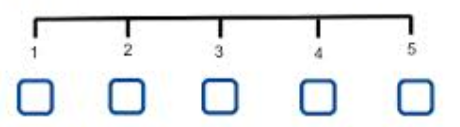 Kommentare: Die SchülerInnen sind im kompetenzorientierten Bereich den Umgang mit PC, Internet und unterschiedlichen (auch neuartigen) Anwendungen gewohnt. Insofern ist der Aufbau bzw. der Zuwachs der Medienkompetenz in diesem Bereich aus Lehrersicht als mittel einzustufen. Im Vordergrund steht der offensichtliche Anreiz, sich auf in Art eines Online-Quizes mit (Wirtschafts)themen auseinanderzusetzen.Aufbau von Medienkompetenz:In welcher Art und Weise erfolgte der Aufbau von Medienkompetenz?Kurze Einschulung (Einstieg ins Programm), Bekanntgabe des Übungsziels (Festigung des Stoffs, Generierung eins „Abschlusstests“), selbständiger Umgang der SchülerInnen mit Hard- und Software.In welchem Ausmaß erfolgte der Aufbau von Medienkompetenz?Kommentare: Die SchülerInnen sind im kompetenzorientierten Bereich den Umgang mit PC, Internet und unterschiedlichen (auch neuartigen) Anwendungen gewohnt. Insofern ist der Aufbau bzw. der Zuwachs der Medienkompetenz in diesem Bereich aus Lehrersicht als mittel einzustufen. Im Vordergrund steht der offensichtliche Anreiz, sich auf in Art eines Online-Quizes mit (Wirtschafts)themen auseinanderzusetzen.Aufbau von Medienkompetenz:In welcher Art und Weise erfolgte der Aufbau von Medienkompetenz?Kurze Einschulung (Einstieg ins Programm), Bekanntgabe des Übungsziels (Festigung des Stoffs, Generierung eins „Abschlusstests“), selbständiger Umgang der SchülerInnen mit Hard- und Software.In welchem Ausmaß erfolgte der Aufbau von Medienkompetenz?Kommentare: Die SchülerInnen sind im kompetenzorientierten Bereich den Umgang mit PC, Internet und unterschiedlichen (auch neuartigen) Anwendungen gewohnt. Insofern ist der Aufbau bzw. der Zuwachs der Medienkompetenz in diesem Bereich aus Lehrersicht als mittel einzustufen. Im Vordergrund steht der offensichtliche Anreiz, sich auf in Art eines Online-Quizes mit (Wirtschafts)themen auseinanderzusetzen.Aufbau von Medienkompetenz:In welcher Art und Weise erfolgte der Aufbau von Medienkompetenz?Kurze Einschulung (Einstieg ins Programm), Bekanntgabe des Übungsziels (Festigung des Stoffs, Generierung eins „Abschlusstests“), selbständiger Umgang der SchülerInnen mit Hard- und Software.In welchem Ausmaß erfolgte der Aufbau von Medienkompetenz?Kommentare: Die SchülerInnen sind im kompetenzorientierten Bereich den Umgang mit PC, Internet und unterschiedlichen (auch neuartigen) Anwendungen gewohnt. Insofern ist der Aufbau bzw. der Zuwachs der Medienkompetenz in diesem Bereich aus Lehrersicht als mittel einzustufen. Im Vordergrund steht der offensichtliche Anreiz, sich auf in Art eines Online-Quizes mit (Wirtschafts)themen auseinanderzusetzen.Bitte Unterrichtsvorbereitung beifügen.Bitte Unterrichtsvorbereitung beifügen.Datum:   6. November 2014Datum:   6. November 2014